Dispense de l’enseignement à distance de l’école professionnelleEn raison de la situation extraordinaire liée au coronavirus, notre branche souffre d’une pénurie de personnel. Nous demandons donc que nos apprentis soient dispensés de l’enseignement à distance de l’école professionnelle. Les contenus scolaires manqués seront rattrapés plus tard, pendant les heures de travail.Dans notre entreprise, il s’agit de la (des) profession(s) suivante(s)Justification précise de la demande et explication des raisons pour lesquelles la situation exception-nelle relative au coronavirus rend une dispense de l’enseignement absolument nécessaire :Les apprentis concernés et leurs représentants légaux ont été informés de cette demande et sont d’accord.Entreprise formatrice, lieu:      	Si l’entreprise possède plusieurs sites dans le canton, écrire « tous » dans le champ ou énumérer les sites concernés.Prénom, Nom	     	Fonction	     	Téléphone	     	E-mail	     	Date	     	Signature		Veuillez envoyer cette demande à l’autorité cantonale compétente [à l'adresse de l'entête du document].Dispense accordée jusqu’au	     			TimbreLieu, Date Fribourg, le	       		Signature 		Copie—Apprenti/eÉcole professionnelle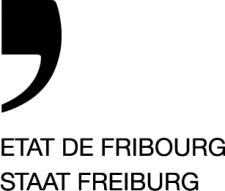 Service de la formation professionnelle SFPAmt für Berufsbildung BBADerrière-les-Remparts 1, 1700 FribourgT +41 26 305 25 00www.fr.ch/sfp  -  sfp@edufr.chet des apprentis ci-aprèsApprouvé OUI NON (voir justification dans la lettre d’accompagnement)